Приложение № 1к постановлению администрации сельского поселения муниципального района от 20.10.2020 № 66-пАДМИНИСТРАТИВНЫЙ РЕГЛАМЕНТ предоставления муниципальной услуги «Осуществление муниципального контроля за использованием и охраной недр при добыче общераспространѐнных полезных ископаемых, а также при строительстве подземных сооружений,  не связанных с добычей полезных ископаемых, на территории  сельского поселения муниципального района»I. Общие положенияИнформация об изменениях: постановлением администрации Илья-Высоковского сельского поселения от 01.04.2021 № 14-п пункт 1.9 регламента изложен в новой редакции; раздел I регламента дополнен пунктом 1.3.11.1. Административный регламент по осуществлению проверок в рамках муниципального контроля за использованием и охраной недр при добыче общераспространѐнных полезных ископаемых, а также при строительстве подземных сооружений, не связанных с добычей полезных ископаемых на территории Илья-Высоковского сельского поселения Пучежского муниципального района  (далее - Административный регламент) является нормативным правовым актом, определяющим сроки и последовательность административных процедур и административных действий, осуществляемых администрацией Илья-Высоковского сельского поселения Пучежского муниципального района, порядок взаимодействия контролирующего органа с государственными и муниципальными органами, проверяемыми организациями, индивидуальными предпринимателями при осуществлении муниципального контроля за использованием и охраной недр при добыче общераспространѐнных полезных ископаемых, а также при строительстве подземных сооружений, не связанных с добычей полезных ископаемых на территории Илья-Высоковского сельского поселения Пучежского муниципального района (далее – муниципальная услуга). 1.2. Исполнение муниципальной услуги осуществляется уполномоченным должностным лицом администрации Илья-Высоковского сельского поселения Пучежского  муниципального района. 1.3. Исполнение муниципальной услуги осуществляется на основании и в исполнении: -Конституции Российской Федерации; - Федерального закона от 21 февраля 1992 г. № 2395-1 «О недрах»;                   - Федерального закона Российской Федерации от 02 мая 2006 г. № 59-ФЗ «О порядке рассмотрения обращений граждан Российской Федерации»; - Кодекса Российской Федерации об административных правонарушениях от 30.12.2001 № 195-ФЗ;  - Федерального закона от 06.10.2003 № 131-ФЗ «Об общих принципах организации местного самоуправления в Российской Федерации»;   - Федерального закона от 26.12.2008 № 294-ФЗ «О защите прав юридических лиц и индивидуальных предпринимателей при осуществлении государственного контроля (надзора) и муниципального контроля»;             - Устава Илья-Высоковского сельского поселения Пучежского муниципального района Ивановской области.             1.3.1. Должностным лицом органа муниципального контроля, уполномоченным на исполнение административных процедур в рамках осуществления муниципального контроля за использованием и охраной недр при добыче общераспространѐнных полезных ископаемых, а также при строительстве подземных сооружений, не связанных с добычей полезных ископаемых на территории Илья-Высоковского сельского поселения, является ведущий специалист по земельным вопросам администрации поселения. 1.4. Муниципальному контролю подлежат юридические лица, независимо от их организационно-правовой формы, и индивидуальные предприниматели, осуществляющие добычу общераспространѐнных полезных ископаемых, а также строительство подземных сооружений, не связанных с добычей полезных ископаемых расположенных на территории сельского поселения муниципального района.1.5 Объектом контроля являются участки недр, расположенные на территории Илья-Высоковского сельского поселения Пучежского муниципального района, предоставленные в пользование в соответствии с лицензиями на право пользования недрами, а так же собственников земельных участков, землепользователей, землевладельцев и арендаторов, осуществляющих добычу общераспространенных полезных ископаемых. 1.6. Предметом муниципального контроля в сфере регулирования отношений недропользования в пределах предоставленных законодательством Российской Федерации полномочий является соблюдение юридическими лицами, индивидуальными предпринимателями обязательных требований, установленных законодательством Российской Федерации и требований, установленных законодательством Ивановской области, в сфере использования и охраны недр при добыче общераспространенных полезных ископаемых, а также при строительстве подземных сооружений, не связанных с добычей полезных ископаемых, на территории Илья-Высоковского сельского поселения Пучежского муниципального района . 1.7.  Муниципальный контроль осуществляется в форме документарных и выездных проверок, проводимых в соответствии с утвержденными планами, а также внеплановых документарных и выездных проверок с соблюдением прав и законных интересов организаций и граждан.1.8. Конечным результатом исполнения полномочий по осуществлению муниципального контроля является: - соблюдение юридическими лицами и индивидуальными предпринимателями в процессе осуществления деятельности требований законодательства в области недропользования; - рациональное использование и охрана недр, предотвращение выборочной отработки полезных ископаемых участков недр, загрязнения, захламления и других негативных (вредных) воздействий хозяйственной деятельности. Исполнение муниципальной услуги заканчивается следующими юридическими фактами:а) составлением акта проверки (далее - акт проверки), б) выдачей предписания в случае выявления в ходе проведения проверки нарушений требований, установленных муниципальными правовыми актами  сельского поселения муниципального района, а также требований, установленных федеральными законами, законами Ивановской области в сфере недропользования. в) информированием органов государственной власти, уполномоченных составлять протоколы об административных правонарушениях в сфере недропользования, о выявленных в ходе проверки нарушениях, с целью привлечения нарушителей к административной ответственности - в случае обнаружения достаточных данных, указывающих на наличие события административного правонарушения, предусмотренного КоАП РФ. 1.9. Должностные лица  органа муниципального контроля при проведении проверки обязаны:1) своевременно и в полной мере исполнять предоставленные в соответствии с законодательством Российской Федерации полномочия по предупреждению, выявлению и пресечению нарушений обязательных требований и требований, установленных муниципальными правовыми актами;2) соблюдать законодательство Российской Федерации, права и законные интересы юридического лица, индивидуального предпринимателя, проверка которых проводится;3) проводить проверку на основании распоряжения или приказа руководителя, заместителя руководителя  органа муниципального контроля о ее проведении в соответствии с ее назначением;4) проводить проверку только во время исполнения служебных обязанностей, выездную проверку только при предъявлении служебных удостоверений, копии распоряжения или приказа руководителя, заместителя руководителя органа  муниципального контроля и в случае, предусмотренном частью 5 статьи 10 настоящего Федерального закона, копии документа о согласовании проведения проверки;5) не препятствовать руководителю, иному должностному лицу или уполномоченному представителю юридического лица, индивидуальному предпринимателю, его уполномоченному представителю присутствовать при проведении проверки и давать разъяснения по вопросам, относящимся к предмету проверки;6) предоставлять руководителю, иному должностному лицу или уполномоченному представителю юридического лица, индивидуальному предпринимателю, его уполномоченному представителю, присутствующим при проведении проверки, информацию и документы, относящиеся к предмету проверки;7) знакомить руководителя, иного должностного лица или уполномоченного представителя юридического лица, индивидуального предпринимателя, его уполномоченного представителя с результатами проверки;7.1) знакомить руководителя, иное должностное лицо или уполномоченного представителя юридического лица, индивидуального предпринимателя, его уполномоченного представителя с документами и (или) информацией, полученными в рамках межведомственного информационного взаимодействия;8) учитывать при определении мер, принимаемых по фактам выявленных нарушений, соответствие указанных мер тяжести нарушений, их потенциальной опасности для жизни, здоровья людей, для животных, растений, окружающей среды, объектов культурного наследия (памятников истории и культуры) народов Российской Федерации, музейных предметов и музейных коллекций, включенных в состав Музейного фонда Российской Федерации, особо ценных, в том числе уникальных, документов Архивного фонда Российской Федерации, документов, имеющих особое историческое, научное, культурное значение, входящих в состав национального библиотечного фонда, безопасности государства, для возникновения чрезвычайных ситуаций природного и техногенного характера, а также не допускать необоснованное ограничение прав и законных интересов граждан, в том числе индивидуальных предпринимателей, юридических лиц;9) доказывать обоснованность своих действий при их обжаловании юридическими лицами, индивидуальными предпринимателями в порядке, установленном законодательством Российской Федерации;10) соблюдать сроки проведения проверки, установленные настоящим Федеральным законом;11) не требовать от юридического лица, индивидуального предпринимателя документы и иные сведения, представление которых не предусмотрено законодательством Российской Федерации;12) перед началом проведения выездной проверки по просьбе руководителя, иного должностного лица или уполномоченного представителя юридического лица, индивидуального предпринимателя, его уполномоченного представителя ознакомить их с положениями административного регламента (при его наличии), в соответствии с которым проводится проверка;13) осуществлять запись о проведенной проверке в журнале учета проверок в случае его наличия у юридического лица, индивидуального предпринимателя.1.10. Лица, в отношении которых осуществляются мероприятия по муниципальному контролю, вправе: - непосредственно присутствовать при проведении проверки, давать объяснения по вопросам, относящимся к предмету проверки; - получать от органа муниципального контроля, его должностных лиц информацию, которая относится к предмету проверки и предоставление которой предусмотрено настоящим Федеральным законом; - знакомиться с документами и (или) информацией, полученными органами муниципального контроля в рамках межведомственного информационного взаимодействия от иных государственных органов, органов местного самоуправления либо подведомственных государственным органам или органам местного самоуправления организаций, в распоряжении которых находятся эти документы и (или) информация; - представлять документы и (или) информацию, запрашиваемые в рамках межведомственного информационного взаимодействия, в орган государственного контроля (надзора), орган муниципального контроля по собственной инициативе; - знакомиться с результатами проверки и указывать в акте проверки о своем ознакомлении с результатами проверки, согласии или несогласии с ними, а также с отдельными действиями должностных лиц органа государственного контроля (надзора), органа муниципального контроля; - обжаловать действия (бездействие) должностных лиц органа государственного контроля (надзора), органа муниципального контроля, повлекшие за собой нарушение прав юридического лица, индивидуального предпринимателя при проведении проверки, в административном и (или) судебном порядке в соответствии с законодательством Российской Федерации; - привлекать Уполномоченного при Президенте Российской Федерации по защите прав предпринимателей либо уполномоченного по защите прав предпринимателей в субъекте Российской Федерации к участию в проверке. 1.11. Руководитель, иное должностное лицо или уполномоченный представитель юридического лица, индивидуальный предприниматель, его уполномоченный представитель обязаны предоставить должностным лицам органа муниципального контроля, проводящим выездную проверку, возможность ознакомиться с документами, связанными с целями, задачами и предметом выездной проверки, в случае, если выездной проверке не предшествовало проведение документарной проверки, а также обеспечить доступ проводящих выездную проверку должностных лиц и участвующих в выездной проверке экспертов, представителей экспертных организаций на территорию, в используемые юридическим лицом, индивидуальным предпринимателем при осуществлении деятельности здания, строения, сооружения, помещения, к используемым юридическими лицами, индивидуальными предпринимателями оборудованию, подобным объектам, транспортным средствам и перевозимым ими грузам. 1.12 Документы, запрашиваемые в ходе проверки лично у проверяемого юридического лица, индивидуального предпринимателя:-документы, подтверждающие полномочия лица, представляющего интересы юридического лица, индивидуального предпринимателя.Документы и (или) информация, запрашиваемые и получаемые в ходе проверки в условиях межведомственного информационного взаимодействия от иных государственных органов, органов местного самоуправления либо подведомственных государственным органам или органам местного самоуправления организаций:- сведения из Единого государственного реестра юридических лиц;- сведения из Единого государственного реестра индивидуальных предпринимателей; - выписка из Единого государственного реестра недвижимости на объект недвижимости; - выписка из Единого государственного реестра недвижимости о переходе прав на объект недвижимости;- сведения из единого государственного реестра лицензий на пользование недрами;- кадастровый план территории;- сведения из Единого реестра субъектов малого и среднего предпринимательства.II. Административные процедуры Порядок информирования об осуществлении муниципального контроля2.1. Сведения о месте нахождения, контактных телефонах и графике работы администрации Илья-Высоковского сельского поселения Пучежского муниципального района Ивановской области: Место нахождения: Ивановская область, Пучежский район, с. Илья-Высоково, ул.Школьная, д. 3.График работы: Понедельник-пятница :с 08.00 до 16.00,                             суббота, воскресенье- выходные дни                            перерыв на обед с 12.00 до 13.00.Телефон: 8(49345) 2-71-36Адрес электронной почты: ivysokovo@yandex.ruОфициальный сайт в сети Интернет: http://ivysokovo.ru/2.3. Информирование о правилах исполнения муниципальной услуги осуществляется в виде индивидуального и публичного информирования. Публичное информирование включает в себя размещение информации о правилах исполнения муниципальной услуги на официальном сайте администрации в сети Интернет. Индивидуальное информирование осуществляется в устной и письменной форме: индивидуальное информирование в устной форме осуществляется на личном приеме и по телефону, индивидуальное информирование в письменной форме осуществляется посредством направления письменного ответа на обращение, посредством почтового отправления, а также по электронной почте либо вручением ответа под роспись заявителю лично. Сведения о местонахождении, контактных телефонах, Интернет - адреса, адреса электронной почты администрации размещаются на официальном сайте. Сведения о графике (режиме) работы администрации сообщаются по телефону, а также размещаются на официальном сайте. Срок осуществления муниципального контроля2.2. Срок проведения каждой из проверок не может превышать 20 рабочих дней.В отношении одного субъекта малого предпринимательства общий срок проведения плановых выездных проверок не может превышать 50 часов для малого предприятия и 15 часов для микропредприятия в год.В случае необходимости при проведении проверки, указанной в абзаце втором настоящего пункта, получения документов и (или) информации в рамках межведомственного информационного взаимодействия проведение проверки может быть приостановлено руководителем (заместителем руководителя) органа муниципального контроля на срок, необходимый для осуществления межведомственного информационного взаимодействия, но не более чем на 10 рабочих дней. Повторное приостановление проведения проверки не допускается.На период действия срока приостановления проведения проверки приостанавливаются связанные с указанной проверкой действия органа муниципального контроля на территории, в зданиях, строениях, сооружениях, помещениях, на иных объектах субъекта малого предпринимательства.В исключительных случаях, связанных с необходимостью проведения сложных и (или) длительных исследований, испытаний, специальных экспертиз и расследований на основании мотивированных предложений должностных лиц органа муниципального контроля, проводящих выездную плановую проверку, срок проведения выездной плановой проверки может быть продлен руководителем такого органа, но не более чем на 20 рабочих дней, в отношении малых предприятий не более чем на 50 часов, микропредприятий не более чем на 15 часов.Состав, последовательность и сроки выполненияадминистративных процедур (действий), требования к порядкуих выполнения2.3. При осуществлении муниципального контроля выполняются следующие административные процедуры:1. Рассмотрение обращений и заявлений2. Организация проведения проверки3. Проведение плановых проверок4. Проведение внеплановых проверок5. Проведение документарной проверки6. Проведение выездной проверки7. Оформление результатов проверки 8. Принятие мер в отношении фактов нарушений, выявленных при проведении     проверки9.Мероприятия, направленные на  профилактику нарушений требований, установленных муниципальными правовыми актами;10.Мероприятия по контролю без взаимодействия с юридическими лицами, индивидуальными предпринимателями11. Плановые (рейдовые) осмотрыМероприятия, направленные на профилактику нарушенийобязательных требований, требований, установленных муниципальными правовыми актами2.4. В целях профилактики нарушений юридическими лицами и индивидуальными предпринимателями обязательных требований, требований, установленных муниципальными правовыми актами, устранения причин, факторов и условий, способствующих нарушениям обязательных требований, требований, установленных муниципальными правовыми актами, орган муниципального контроля:1) обеспечивает размещение на официальном сайте перечня нормативных правовых актов или их отдельных частей, содержащих обязательные требования, требования установленные муниципальными правовыми актами, оценка соблюдения которых является предметом муниципального контроля, а также текстов соответствующих нормативных правовых актов;2) осуществляет информирование юридических лиц, индивидуальных предпринимателей по вопросам соблюдения обязательных требований, требований, установленных муниципальными правовыми актами, в том числе посредством разработки и опубликования руководств по соблюдению обязательных требований, требований, установленных муниципальными правовыми актами, проведения семинаров и конференций, разъяснительной работы в средствах массовой информации и иными способами. В случае изменения обязательных требований, требований, установленных муниципальными правовыми актами, подготавливает и распространяет комментарии о содержании новых нормативных правовых актов, устанавливающих обязательные требования, требования, установленные муниципальными правовыми актами, внесенных изменениях в действующие акты, сроках и порядке вступления их в действие, а также рекомендации о проведении необходимых организационных, технических мероприятий, направленных на внедрение и обеспечение соблюдения обязательных требований, требований, установленных муниципальными правовыми актами;3) обеспечивает регулярное (не реже одного раза в год) обобщение практики осуществления  муниципального контроля и размещение на официальном сайте соответствующих обобщений, в том числе с указанием наиболее часто встречающихся случаев нарушений обязательных требований, требований, установленных муниципальными правовыми актами, с рекомендациями в отношении мер, которые должны приниматься юридическими лицами, индивидуальными предпринимателями в целях недопущения таких нарушений;4) выдает предостережения о недопустимости нарушения обязательных требований, требований, установленных муниципальными правовыми актами, в соответствии с частями 5 – 7 статьи 8.2 Федерального закона № 294-ФЗ, если иной порядок не установлен федеральным законом.21. Должностным лицом, ответственным за выполнение каждого административного действия, входящего в состав административной процедуры, является специалист администрации.(Кроме того, порядком организации и осуществления данного вида муниципального контроля, утвержденным муниципальным нормативным правовым актом, в соответствии с частью 3 статьи 8.2 Федерального закона № 294-ФЗ может быть предусмотрено осуществление органом муниципального контроля специальных профилактических мероприятий, направленных на предупреждение причинения вреда, возникновения чрезвычайных ситуаций природного и техногенного характера)Мероприятия по осуществлению муниципального контролябез взаимодействия с юридическими лицамии индивидуальными предпринимателями2.5. При осуществлении муниципального контроля, при проведении которых не требуется взаимодействие органа муниципального контроля с юридическими лицами, индивидуальными предпринимателями, осуществляются мероприятия, предусмотренные статьей 8.3 Федерального закона № 294-ФЗ.2.6. Должностным лицом, ответственным за выполнение административной процедуры, является уполномоченное должностное лицо администрации Илья-Высоковского сельского поселения.2.7. Мероприятия по осуществлению муниципального контроля без взаимодействия с юридическими лицами и индивидуальными предпринимателями проводятся должностными лицами органа муниципального контроля в пределах своей компетенции на основании заданий на проведение таких мероприятий, разрабатываемых органом муниципального контроля и утверждаемых Главой Илья-Высоковского  сельского поселения Пучежского муниципального района.2.8. Порядок оформления, содержание заданий и порядок оформления должностными лицами органа муниципального контроля результатов мероприятий по контролю без взаимодействия с юридическими лицами, индивидуальными предпринимателями, в том числе результатов плановых (рейдовых) осмотров, обследований, исследований, измерений, наблюдений, устанавливаются администрацией Илья-Высоковского сельского поселения Пучежского муниципального района.2.9. В случае выявления при проведении мероприятий по осуществлению муниципального контроля нарушений обязательных требований, требований, установленных муниципальными правовыми актами, должностное лицо органа муниципального контроля принимает в пределах своей компетенции меры по пресечению таких нарушений, а также направляет в письменной форме Главе Илья-Высоковского сельского поселения Пучежского муниципального района мотивированное представление с информацией о выявленных нарушениях для принятия при необходимости решения о назначении внеплановой проверки юридического лица, индивидуального предпринимателя по основаниям, указанным в пункте 2 части 2 статьи 10 Федерального закона № 294-ФЗ.2.10. В случае получения в ходе проведения мероприятий по осуществлению муниципального контроля без взаимодействия с юридическими лицами, индивидуальными предпринимателями сведений о готовящихся нарушениях или признаках нарушения обязательных требований, требований, установленных муниципальными правовыми актами, орган муниципального контроля направляет юридическому лицу, индивидуальному предпринимателю предостережение о недопустимости нарушения обязательных требований, требований, установленных муниципальными правовыми актами.Формирование ежегодных планов проведения плановых проверокИнформация об изменениях: постановлением администрации Илья-Высоковского сельского поселения от 01.04.2021 № 14-п пункт 2.12 регламента изложен в новой редакции2.11 Администрация Илья-Высоковского сельского поселения Пучежского муниципального района разрабатывает ежегодные планы проведения проверок в отношении юридических лиц и индивидуальных предпринимателей по типовой форме, установленной Правительством Российской Федерации. Основанием для проведения плановой проверки является наступление сроков, указанных в плане проверок на текущий год. Включение плановых проверок юридических лиц (их филиалов, представительств, обособленных структурных подразделений) и индивидуальных предпринимателей в проект ежегодного плана осуществляется по основаниям и на условиях, которые установлены ч. 8, 9 ст. 9, ст. 8.1, ст. 26.1 Федерального закона от 26 декабря 2008 года № 294-ФЗ «О защите прав юридических лиц и индивидуальных предпринимателей при осуществлении государственного контроля (надзора) и муниципального контроля». Определение юридических лиц (их филиалов, представительств, обособленных структурных подразделений) и индивидуальных предпринимателей, плановые проверки которых включаются в проект ежегодного плана, проводится с учетом оценки результатов проводимых за последние 3 года внеплановых проверок указанных лиц, анализа состояния соблюдения ими обязательных требований законодательства Российской Федерации, субъектов Российской Федерации или требований, установленных муниципальными правовыми актами, а также оценки потенциального риска причинения вреда, связанного с осуществляемой юридическим лицом или индивидуальным предпринимателем деятельности. Предметом плановой проверки является соблюдение юридическим лицом, индивидуальным предпринимателем в процессе осуществления деятельности совокупности предъявляемых обязательных требований и требований, установленных муниципальными правовыми актами, а также соответствие сведений, содержащихся в уведомлении о начале осуществления отдельных видов предпринимательской деятельности, обязательным требованиям, сведения, содержащиеся в документах юридического лица, индивидуального предпринимателя, устанавливающих их организационно-правовую форму, права и обязанности, документы (разрешения, лицензии на право пользования недрами), используемые при осуществлении их деятельности и связанные с исполнением ими обязательных требований, исполнением предписаний, выданных по результатам осуществления муниципального контроля, в рамках настоящего регламента. Ежегодные планы проверок утверждаются главой сельского поселения муниципального района  (в случае его отсутствия - лицом, исполняющим его обязанности). При проведении плановой проверки органами муниципального контроля совместно указываются наименования всех участвующих в такой проверке органов. Порядок подготовки ежегодного плана проведения плановых проверок, его представления в органы прокуратуры и согласования, а также типовая форма ежегодного плана проведения плановых проверок устанавливается Правительством Российской Федерации. Плановые проверки в отношении юридических лиц, индивидуальных предпринимателей проводятся не чаще одного раза в три года.Планы работы по муниципальному контролю в части проведения совместных проверок должны быть до их утверждения согласованы с соответствующими государственными органами, уполномоченными органами по осуществлению муниципального контроля, организациями, предприятиями, учреждениями, общественными объединениями, участвующими в планируемых мероприятиях по муниципальному контролю. Привлечение работников государственных органов к проведению мероприятий по муниципальному контролю производится по согласованию с руководителями указанных органов. Конечным этапом данной административной процедуры является составление ежегодного плана проведения плановых проверок. 2.12.   Основанием для проведения внеплановой проверки является:1) истечение срока исполнения юридическим лицом, индивидуальным предпринимателем ранее выданного предписания об устранении выявленного нарушения обязательных требований и (или) требований, установленных муниципальными правовыми актами;1.1) поступление в  орган муниципального контроля заявления от юридического лица или индивидуального предпринимателя о предоставлении правового статуса, специального разрешения (лицензии) на право осуществления отдельных видов деятельности или разрешения (согласования) на осуществление иных юридически значимых действий, если проведение соответствующей внеплановой проверки юридического лица, индивидуального предпринимателя предусмотрено правилами предоставления правового статуса, специального разрешения (лицензии), выдачи разрешения (согласования);2) мотивированное представление должностного лица органа государственного контроля (надзора), органа муниципального контроля по результатам анализа результатов мероприятий по контролю без взаимодействия с юридическими лицами, индивидуальными предпринимателями, рассмотрения или предварительной проверки поступивших в  органы муниципального контроля обращений и заявлений граждан, в том числе индивидуальных предпринимателей, юридических лиц, информации от органов государственной власти, органов местного самоуправления, из средств массовой информации о следующих фактах:а) возникновение угрозы причинения вреда жизни, здоровью граждан, вреда животным, растениям, окружающей среде, объектам культурного наследия (памятникам истории и культуры) народов Российской Федерации, музейным предметам и музейным коллекциям, включенным в состав Музейного фонда Российской Федерации, особо ценным, в том числе уникальным, документам Архивного фонда Российской Федерации, документам, имеющим особое историческое, научное, культурное значение, входящим в состав национального библиотечного фонда, безопасности государства, а также угрозы чрезвычайных ситуаций природного и техногенного характера;б) причинение вреда жизни, здоровью граждан, вреда животным, растениям, окружающей среде, объектам культурного наследия (памятникам истории и культуры) народов Российской Федерации, музейным предметам и музейным коллекциям, включенным в состав Музейного фонда Российской Федерации, особо ценным, в том числе уникальным, документам Архивного фонда Российской Федерации, документам, имеющим особое историческое, научное, культурное значение, входящим в состав национального библиотечного фонда, безопасности государства, а также возникновение чрезвычайных ситуаций природного и техногенного характера;в) нарушение прав потребителей (в случае обращения в орган, осуществляющий федеральный государственный надзор в области защиты прав потребителей, граждан, права которых нарушены, при условии, что заявитель обращался за защитой (восстановлением) своих нарушенных прав к юридическому лицу, индивидуальному предпринимателю и такое обращение не было рассмотрено либо требования заявителя не были удовлетворены);г) нарушение требований к маркировке товаров;2.1) выявление при проведении мероприятий по контролю без взаимодействия с юридическими лицами, индивидуальными предпринимателями параметров деятельности юридического лица, индивидуального предпринимателя, соответствие которым или отклонение от которых согласно утвержденным федеральным органом исполнительной власти, осуществляющим функции по выработке и реализации государственной политики и нормативно-правовому регулированию в установленной сфере деятельности, индикаторам риска нарушения обязательных требований является основанием для проведения внеплановой проверки, предусмотренным в положении о виде федерального государственного контроля (надзора);3) приказ (распоряжение) руководителя органа государственного контроля (надзора), изданный в соответствии с поручениями Президента Российской Федерации, Правительства Российской Федерации и на основании требования прокурора о проведении внеплановой проверки в рамках надзора за исполнением законов по поступившим в органы прокуратуры материалам и обращениям.2.13. При осуществлении муниципальной услуги в отношении юридических лиц и индивидуальных предпринимателей применяются формы документов, которые установлены уполномоченным Правительством Российской Федерации федеральным органом исполнительной власти. Организация проверки (плановой, внеплановой)Информация об изменениях: постановлением администрации Илья-Высоковского сельского поселения от 01.04.2021 № 14-п пункты  2.15; 2.16 регламента изложены в новой редакции; абзац 7 пункта 2.17 регламента изложен в новой редакции; пункт 2.19 регламента изложен в новой редакции2.14. Муниципальная функция исполняется путем выполнения следующих административных процедур (действий): - принятие решения о проведении проверки; - направление уведомления о проведении проверки; - осуществление проверки; - оформление результатов проверки (составление акта проверки, в случае выявления нарушений: предписания об устранении правонарушения, информирование уполномоченного органа исполнительной власти о выявленных в ходе проверки нарушениях). 2.15. Проверки проводятся на основании распоряжении или приказе руководителя, заместителя руководителя  органа муниципального контроля. В распоряжении или приказе руководителя, заместителя руководителя  органа муниципального контроля указываются:1) наименование органа муниципального контроля, а также вид (виды)  муниципального контроля;2) фамилии, имена, отчества, должности должностного лица или должностных лиц, уполномоченных на проведение проверки, а также привлекаемых к проведению проверки экспертов, представителей экспертных организаций;3) наименование юридического лица или фамилия, имя, отчество индивидуального предпринимателя, проверка которых проводится, места нахождения юридических лиц (их филиалов, представительств, обособленных структурных подразделений) или места фактического осуществления деятельности индивидуальными предпринимателями;4) цели, задачи, предмет проверки и срок ее проведения;5) правовые основания проведения проверки;5.1) подлежащие проверке обязательные требования и требования, установленные муниципальными правовыми актами, в том числе реквизиты проверочного листа (списка контрольных вопросов), если при проведении плановой проверки должен быть использован проверочный лист (список контрольных вопросов);6) сроки проведения и перечень мероприятий по контролю, необходимых для достижения целей и задач проведения проверки;7) перечень административных регламентов по осуществлению муниципального контроля;8) перечень документов, представление которых юридическим лицом, индивидуальным предпринимателем необходимо для достижения целей и задач проведения проверки;9) даты начала и окончания проведения проверки;10) иные сведения, если это предусмотрено типовой формой распоряжения или приказа руководителя, заместителя руководителя  органа муниципального контроля.2.16. О проведении плановой проверки юридическое лицо, индивидуальный предприниматель уведомляются  органом муниципального контроля не позднее чем за три рабочих дня до начала ее проведения посредством направления копии распоряжения или приказа руководителя, заместителя руководителя органа государственного контроля (надзора), органа муниципального контроля о начале проведения плановой проверки заказным почтовым отправлением с уведомлением о вручении и (или) посредством электронного документа, подписанного усиленной квалифицированной электронной подписью и направленного по адресу электронной почты юридического лица, индивидуального предпринимателя, если такой адрес содержится соответственно в едином государственном реестре юридических лиц, едином государственном реестре индивидуальных предпринимателей либо ранее был представлен юридическим лицом, индивидуальным предпринимателем в орган государственного контроля (надзора), орган муниципального контроля, или иным доступным способом.2.17. Муниципальный контроль осуществляется при участии юридического лица, индивидуального предпринимателя, осуществляющего деятельность на проверяемом участке недр, либо его уполномоченного представителя. В случае, если проведение плановой или внеплановой выездной проверки оказалось невозможным в связи с отсутствием индивидуального предпринимателя, его уполномоченного представителя, руководителя или иного должностного лица юридического лица, либо в связи с фактическим неосуществлением деятельности юридическим лицом, индивидуальным предпринимателем, либо в связи с иными действиями (бездействием) индивидуального предпринимателя, его уполномоченного представителя, руководителя или иного должностного лица юридического лица, повлекшими невозможность проведения проверки, уполномоченное лицо администрации поселения составляет акт о невозможности проведения соответствующей проверки с указанием причин невозможности ее проведения. В этом случае администрация поселения в течение трех месяцев со дня составления акта о невозможности проведения соответствующей проверки вправе принять решение о проведении в отношении таких юридического лица, индивидуального предпринимателя плановой или внеплановой выездной проверки без внесения плановой проверки в ежегодный план плановых проверок и без предварительного уведомления юридического лица, индивидуального предпринимателя. При необходимости должностное лицо администрации поселения вправе в письменной форме потребовать присутствия проверяемого лица при проведении проверки путем направления уведомления, которое направляется заблаговременно по почте с уведомлением или по факсу либо вручается непосредственно перед началом проверки. Заверенная печатью копия распоряжения администрации о проведении проверки вручается под роспись, осуществляющим проверку, лицу, в отношении которого проводится проверка (его уполномоченному представителю). Перед началом проверки лицу, в отношении которого проводится проверка, или его уполномоченному представителю разъясняются его права и обязанности, определенные законодательством Российской Федерации, о чем делается запись в акте проверки. Плановые и внеплановые проверки проводятся: - по месту нахождения администрации поселения (далее - документарные проверки), - с выездом по месту нахождения юридического лица, месту осуществления деятельности индивидуального предпринимателя и (или) по месту фактического осуществления их деятельности (далее - выездные проверки). Выездная проверка проводится в случае, если при документарной проверке не представляется возможным оценить соответствие деятельности юридического лица, индивидуального предпринимателя законодательству о недрах, без проведения соответствующего мероприятия по контролю, удостовериться в полноте и достоверности сведений, содержащихся в уведомлении о начале осуществления отдельных видов предпринимательской деятельности и иных имеющихся в распоряжении органа муниципального контроля документах юридического лица, индивидуального предпринимателя. Основанием для проведения документарной проверки является распоряжение о проведении документарной проверки. Документарная проверка проводится в срок, установленный пунктом 2.2 настоящего Административного регламента. В ходе документарной проверки рассматриваются документы, имеющиеся в распоряжении администрации поселения и позволяющие оценить исполнение юридическим лицом, индивидуальным предпринимателем законодательства о недрах. В случае если достоверность сведений, содержащихся в документах, имеющихся в распоряжении администрации поселения, вызывает обоснованные сомнения либо эти сведения не позволяют оценить исполнение юридическим лицом, индивидуальным предпринимателем законодательства о недрах, готовится проект мотивированного запроса с требованием представить иные необходимые для рассмотрения в ходе проведения бездокументарной проверки документы (далее - запрос) и передается на подпись главе сельского поселения муниципального района. Подписанный запрос с приложением заверенной печатью копии распоряжения о проведении проверки направляется в адрес в течение одного рабочего дня со дня его подписания заказным почтовым отправлением с уведомлением о вручении, а также дублируется посредством факсимильной связи или электронной почты (при наличии). В течение 10 рабочих дней со дня получения мотивированного запроса юридическое лицо, индивидуальный предприниматель обязаны направить в отдел указанные в запросе документы. Указанные в запросе документы представляются в виде копий, заверенных печатью (при ее наличии) и соответственно подписью индивидуального предпринимателя, его уполномоченного представителя, руководителя, иного должностного лица юридического лица. Юридическое лицо, индивидуальный предприниматель вправе представить указанные в запросе документы в форме электронных документов, подписанных усиленной квалифицированной электронной подписью. В случае если в ходе документарной проверки выявлены ошибки и (или) противоречия в предоставленных документах либо несоответствие сведений, содержащихся в этих документах, сведениям, содержащимся в документах, имеющихся в администрации, и (или) полученным в ходе осуществления проверки, направляется письмо с информацией об этом и требованием представить в течение 10 рабочих дней необходимые пояснения в письменной форме. Юридическое лицо, индивидуальный предприниматель вправе дополнительно предоставить документы, подтверждающие достоверность ранее предоставленных документов. Предоставленные пояснения по выявленным в ходе документарной проверки ошибкам (противоречиям, несоответствиям) и документы, подтверждающие достоверность ранее направленных документов, подлежат рассмотрению. Результатом административной процедуры является оценка соблюдения юридическими лицами, индивидуальными предпринимателями законодательства о недрах. Основанием для проведения выездной проверки является распоряжение о проведении проверки. В ходе выездной проверки осуществляются: - визуальный осмотр, - анализ документов и представленной информации, - иные мероприятия по контролю, предусмотренные настоящим Регламентом. В случае, если выездной проверке не предшествовало проведение документарной проверки, с целью обеспечения возможности осуществления анализа документов, в ходе выездной проверки специалисты, уполномоченные на ее проведение, вправе потребовать для ознакомления документы юридического лица, индивидуального предпринимателя по вопросам, связанным с целями, задачами и предметом выездной проверки. Передача запрашиваемых документов осуществляется по описи. В случае отсутствия документов (информации) и (или) возникновения иных обстоятельств, препятствующих их представлению, руководитель, иное должностное лицо или уполномоченный представитель проверяемого лица, его уполномоченный представитель имеет право представить специалистам, уполномоченным на проведение проверки, письменное объяснение причин непредставления документов. В случае отказа руководителя, иного должностного лица или уполномоченного представителя проверяемого лица, его уполномоченного представителя представить необходимые для проведения проверки документы в акте проверки производится соответствующая запись. Визуальный осмотр осуществляется в присутствии руководителя, иного должностного лица или уполномоченного представителя проверяемого лица, его уполномоченного представителя. При выявлении в ходе визуального осмотра фактов нарушений законодательства о недрах они фиксируются, о чем устно сообщается руководителю, иному должностному лицу или уполномоченному представителю проверяемого лица, его уполномоченному представителю. Впоследствии факты нарушений обязательных требований отражаются в акте проверки. Конечным этапом данной административной процедуры является оценка соблюдения юридическими лицами, индивидуальными предпринимателями законодательства о недрах. 2.18. Оформление результатов проверки производится посредством составления акта проверки. Типовая форма акта проверки в отношении гражданина приводится в приложении № 3 к настоящему Административному регламенту.             2.19. Акт проверки оформляется непосредственно после ее завершения в двух экземплярах, один из которых с копиями приложений вручается руководителю, иному должностному лицу или уполномоченному представителю юридического лица, индивидуальному предпринимателю, его уполномоченному представителю под расписку об ознакомлении либо об отказе в ознакомлении с актом проверки. В случае отсутствия руководителя, иного должностного лица или уполномоченного представителя юридического лица, индивидуального предпринимателя, его уполномоченного представителя, а также в случае отказа проверяемого лица дать расписку об ознакомлении либо об отказе в ознакомлении с актом проверки акт направляется заказным почтовым отправлением с уведомлением о вручении, которое приобщается к экземпляру акта проверки, хранящемуся в деле органа государственного контроля (надзора) или органа муниципального контроля. При наличии согласия проверяемого лица на осуществление взаимодействия в электронной форме в рамках государственного контроля (надзора) или муниципального контроля акт проверки может быть направлен в форме электронного документа, подписанного усиленной квалифицированной электронной подписью лица, составившего данный акт, руководителю, иному должностному лицу или уполномоченному представителю юридического лица, индивидуальному предпринимателю, его уполномоченному представителю. При этом акт, направленный в форме электронного документа, подписанного усиленной квалифицированной электронной подписью лица, составившего данный акт, проверяемому лицу способом, обеспечивающим подтверждение получения указанного документа, считается полученным проверяемым лицом.2.20. Выдача предписания. Основанием для выдачи предписания является выявление при проведении проверки нарушений юридическим лицом, индивидуальным предпринимателем законодательства о недрах. В предписании об устранении правонарушения указываются: - дата, время, номер и место составления предписания; - наименование уполномоченного органа муниципальной услуги; - фамилия, инициалы должностных лиц, проводивших проверку; - фамилия, инициалы и должность лиц, принимавших участие или присутствующих при проведении проверки; - наименование проверяемого юридического лица (с указанием адреса, банковских реквизитов, телефона, факса), фамилия, инициалы руководителя юридического лица или заменяющего его лица, присутствовавшего при проведении проверки, фамилия, инициалы индивидуального предпринимателя (с указанием адреса, банковских реквизитов, телефона), фамилия, инициалы гражданина (с указанием места жительства, паспортных данных, телефона); - сведения о выявленных нарушениях и о лицах, допустивших нарушения; - непосредственно требование об устранении выявленных нарушений с указанием срока, в течение которого нарушение подлежит устранению. Типовая форма предписания в отношении гражданина, юридического лица или индивидуального предпринимателя приводится в приложении № 3 к настоящему Административному регламенту. Предписание об устранении правонарушения подписывается должностным лицом, проводившим проверку, составляется в двух экземплярах, один из которых вручается лицу, в отношении которого проведена проверка, или его уполномоченному представителю под роспись либо направляется почтой с уведомлением о вручении. В случае отказа указанных лиц от подписания предписания в нем делается соответствующая запись. Результат административной процедуры – выдача юридическому лицу, индивидуальному предпринимателю предписания с указанием сроков их устранения. 2.21 Информирование органов государственной власти о выявленных в ходе проверки нарушениях. Основанием для информирования органов государственной власти, уполномоченных составлять протоколы об административных правонарушениях в сфере недропользования, является обнаружение в ходе проверки достаточных данных, указывающих на наличие события административного правонарушения, предусмотренного КоАП РФ. В этом случае материалы проверки в течение трех суток со дня завершения проверки представляются либо направляются заказным почтовым отправлением с уведомлением о вручении в соответствующий уполномоченный орган для возбуждения дела об административном правонарушении. Результатом административной процедуры является направление материалов проверки в уполномоченный орган государственной власти для привлечения лиц, виновных в нарушении законодательства о недрах, к административной ответственности. Порядок и формы контроляза исполнением муниципального контроля2.22 Контроль за исполнением муниципальной услуги в форме проверок соблюдения и исполнения должностными лицами администрации поселения положений настоящего регламента остается за главой Илья-Высоковского сельского поселения Пучежского муниципального района .2.23. Контроль за полнотой и качеством исполнения муниципальной услуги включает в себя выявление и устранение нарушений порядка осуществления муниципальной услуги. Периодичность проведения проверок носит плановый характер и внеплановый характер (по конкретному обращению заявителей). 2.24. Уполномоченные должностные лица администрации Илья-Высоковского сельского поселения Пучежского муниципального района  в случае ненадлежащего исполнения (неисполнения) своих функций и служебных обязанностей при проведении проверок соблюдения законодательства в сфере недропользования несут ответственность в соответствии с законодательством Российской Федерации. Информация об изменениях: постановлением администрации Илья-Высоковского сельского поселения от 01.04.2021 № 14-п наименование части регламента «Порядок обжалования действий (бездействия) и решений, осуществляемых (принимаемых) в ходе проведения проверок»  изложено в новой редакцииIII. Порядок обжалования действий (бездействия) должностного лица.1) Защита прав юридических лиц, индивидуальных предпринимателей при осуществлении муниципального контроля осуществляется в административном и (или) судебном порядке в соответствии с законодательством Российской Федерации.2) Заявление об обжаловании действий (бездействия) органа муниципального контроля либо их должностных лиц подлежит рассмотрению в порядке, установленном законодательством Российской Федерации.3) Нормативные муниципальные правовые акты органов муниципального контроля, нарушающие права и (или) законные интересы юридических лиц, индивидуальных предпринимателей и не соответствующие законодательству Российской Федерации, могут быть признаны недействительными полностью или частично в порядке, установленном законодательством Российской Федерации.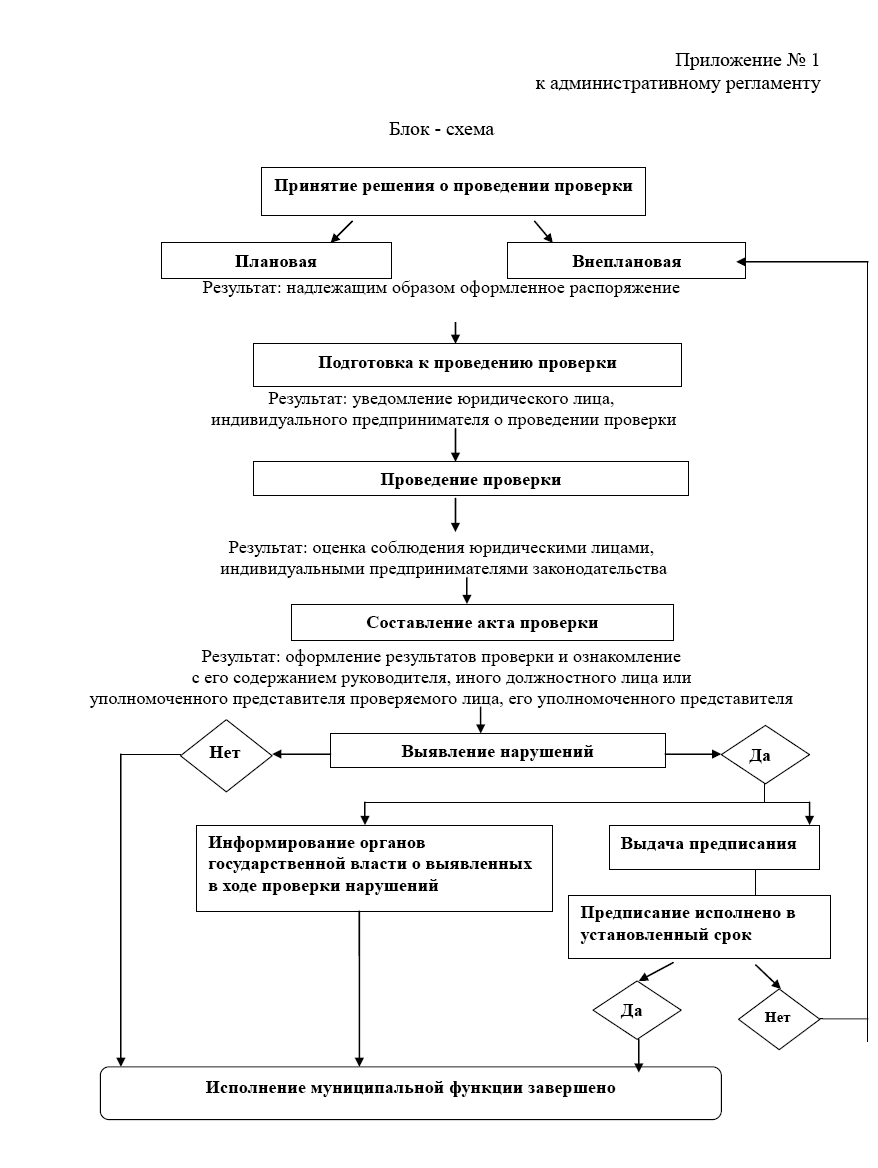 Информация об изменениях: Постановлением администрации Илья-Высоковского сельского поселения от 01.04.2021 № 14-п Приложение № 2 отменено.Приложение № 2к административному регламенту АКТ проверкиорганом муниципального контроля юридического лица,индивидуального предпринимателя№ ____                                                                      « ___» _________ 20___г. по адресу:__________________________________________________________ (место проведения проверки) На основании:______________________________________________________ (вид документа с указанием реквизитов (номер, дата), ФИО, должность руководителя, зам. руководителя органа муниципального контроля, издавшего распоряжение или приказ о проведении проверки) была проведена проверка в отношении: __________________________________________________________________  (полное и (в случае, если имеется) сокращенное наименование, в том числе фирменное наименование юридического лица, фамилия, имя, отчество индивидуального предпринимателя)Продолжительность проверки: __________________________________________________________________ Акт составлен: __________________________________________________________________              (наименование органа муниципального контроля)С копией распоряжения/приказа о проведении проверки ознакомлен:                                       (заполняется при проведении выездной проверки) __________________________________________________________________(фамилии, имена, отчества, подпись, дата, время)Дата и номер решения прокурора (его заместителя) о согласовании проведения проверки: __________________________________________________________________ (заполняется в случае проведения внеплановой проверки  субъекта малого или среднего предпринимательства)Лицо(а), проводившие проверку: __________________________________________________________________ (ФИО, должность должностного лица (должностных лиц), проводившего(их) проверку; в случае привлечения к участию в проверке экспертов, экспертных организаций указываются ФИО, должности экспертов и/или наименование экспертных организаций)При проведении проверки присутствовали: __________________________________________________________________ (фамилия, имя, отчество, должность руководителя, иного должностного лица (должностных лиц) или уполномоченного представителя юридического лица, уполномоченного представителя индивидуального предпринимателя, присутствовавших при проведении мероприятий по проверке)В ходе проведения проверки: выявлены нарушения обязательных требований или требований, установленных муниципальными правовыми актами (с указанием характера нарушений; лиц, допустивших нарушения): ____________________________выявлены несоответствия сведений, содержащихся в уведомлении о начале осуществления отдельных видов предпринимательской деятельности, обязательным требованиям (с указанием положений (нормативных) правовых актов): ___________________________________________________ выявлены факты невыполнения предписаний органов муниципального контроля (с указанием реквизитов выданных предписаний): _______________нарушений не выявлено  _____________________________________________ Запись в Журнал учета проверок юридического лица, индивидуального предпринимателя, проводимых органами муниципального контроля, внесена (заполняется при проведении выездной проверки): __________________________________________________________________(подпись проверяющего)__________________________________________________________________(подпись уполномоченного представителя юридического лица, индивидуального предпринимателя, его уполномоченного представителя)Журнал учета проверок юридического лица, индивидуального предпринимателя, проводимых органами муниципального контроля, отсутствует (заполняется при проведении выездной проверки) __________________________________________________________________(подпись проверяющего)__________________________________________________________________(подпись уполномоченного представителя юридического лица, индивидуального предпринимателя, его уполномоченного представителя)Прилагаемые документы: __________________________________________________________________ Подписи лиц, проводивших проверку: _________________________________ С актом проверки ознакомлен(а), копию акта со всеми приложениями получил(а):__________________________________________________________________________________________________________________________ (фамилия, имя, отчество, должность руководителя, иного должностного лица или уполномоченного представителя юридического лица, индивидуального предпринимателя, его уполномоченного представителя) «___»____________20___г.__________ (подпись) Пометка об отказе ознакомления с актом проверки:__________________________________________________________                         (подпись уполномоченного должностного лица, проводившего проверку) 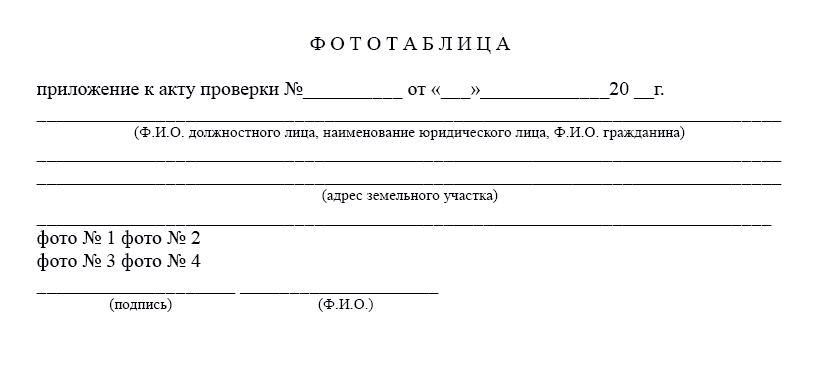 Приложение № 3к административному регламенту 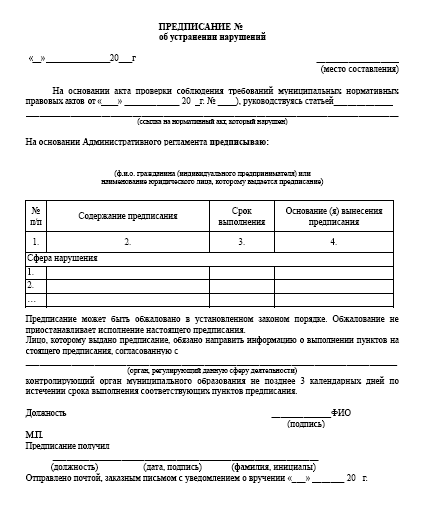 